IRON EAGLE FALL WRESTLING CAMP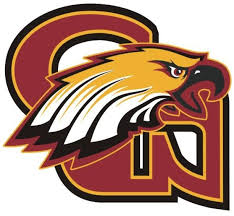 When: September 8th15th 22nd 29thWho:grade 1st-3rd(9am-11am) grade 4th-6th(11am-1pm)Where: C.W. Wrestling Room Cost: $40.00 dollars per student